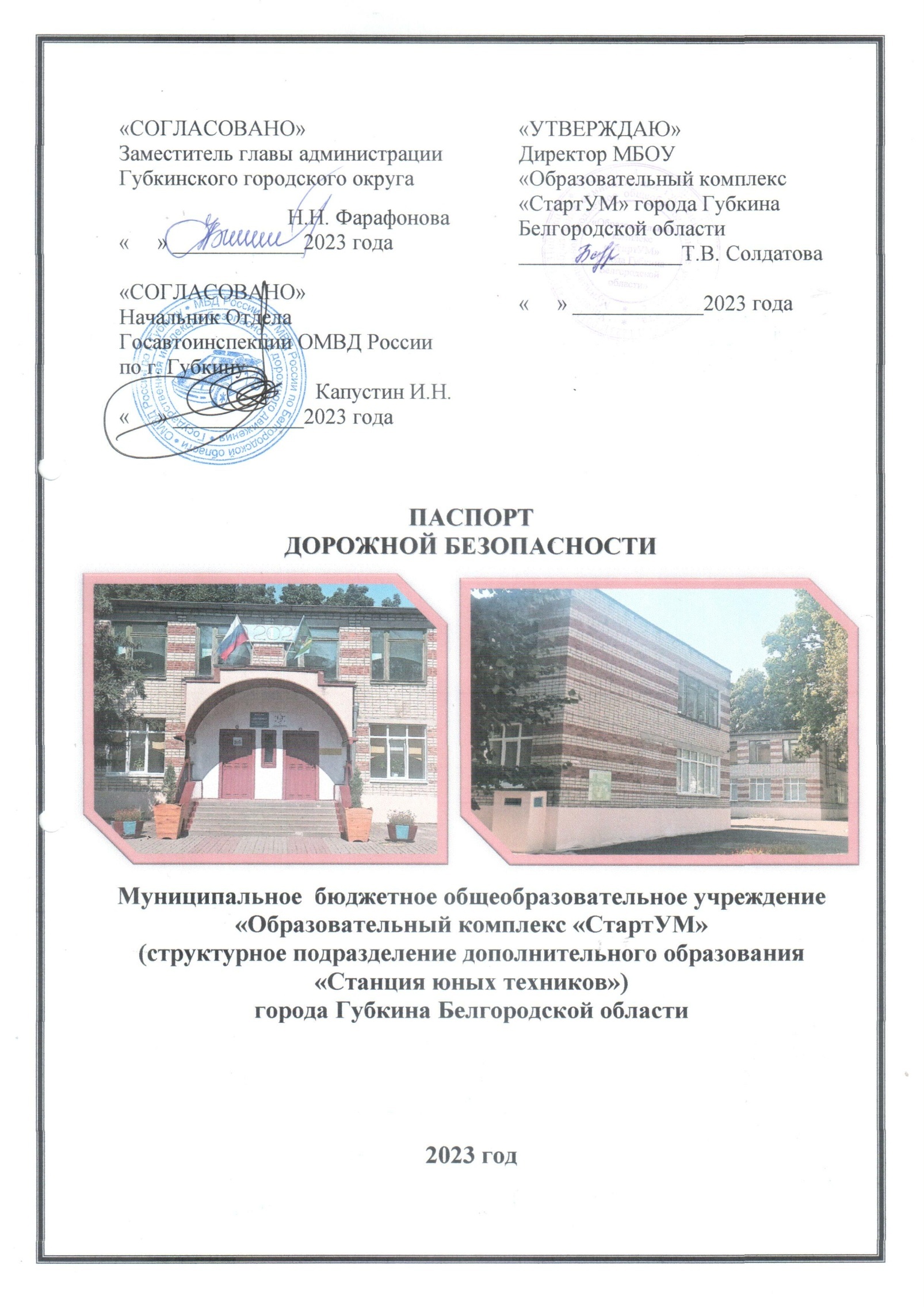 СОДЕРЖАНИЕ   Общие сведения.   Схемы организации дорожного движения.   Система работы педагогического коллектива по профилактике детского дорожно-транспортного травматизма.    Приложения.I. ОБЩИЕ СВЕДЕНИЯII.   СХЕМЫ ОРГАНИЗАЦИИ ДОРОЖНОГО ДВИЖЕНИЯПлан-схема   района расположения ОУ, пути движения транспортных средств и детей (учеников)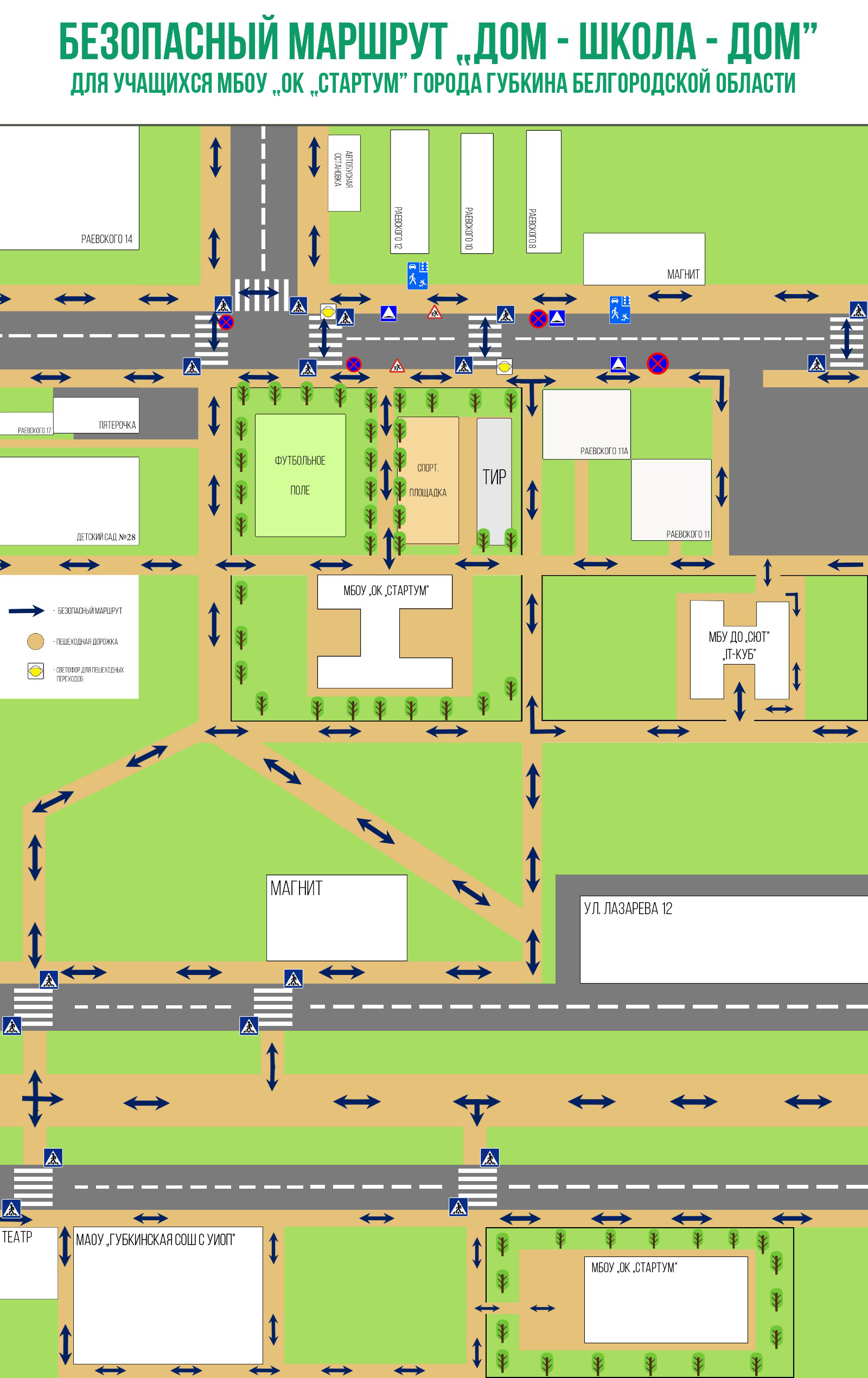 РАСПОЛОЖЕНИЕ МБОУ «ОК «СтартУМ» СП ДО «СЮТ»(с указанием подходов и подъездов, с обозначенными пешеходными переходами, дорожными знаками, объектами регулирования, другой необходимой информацией)Спутниковая фотографиярайона расположения  СП ДО  «Станция юных техников»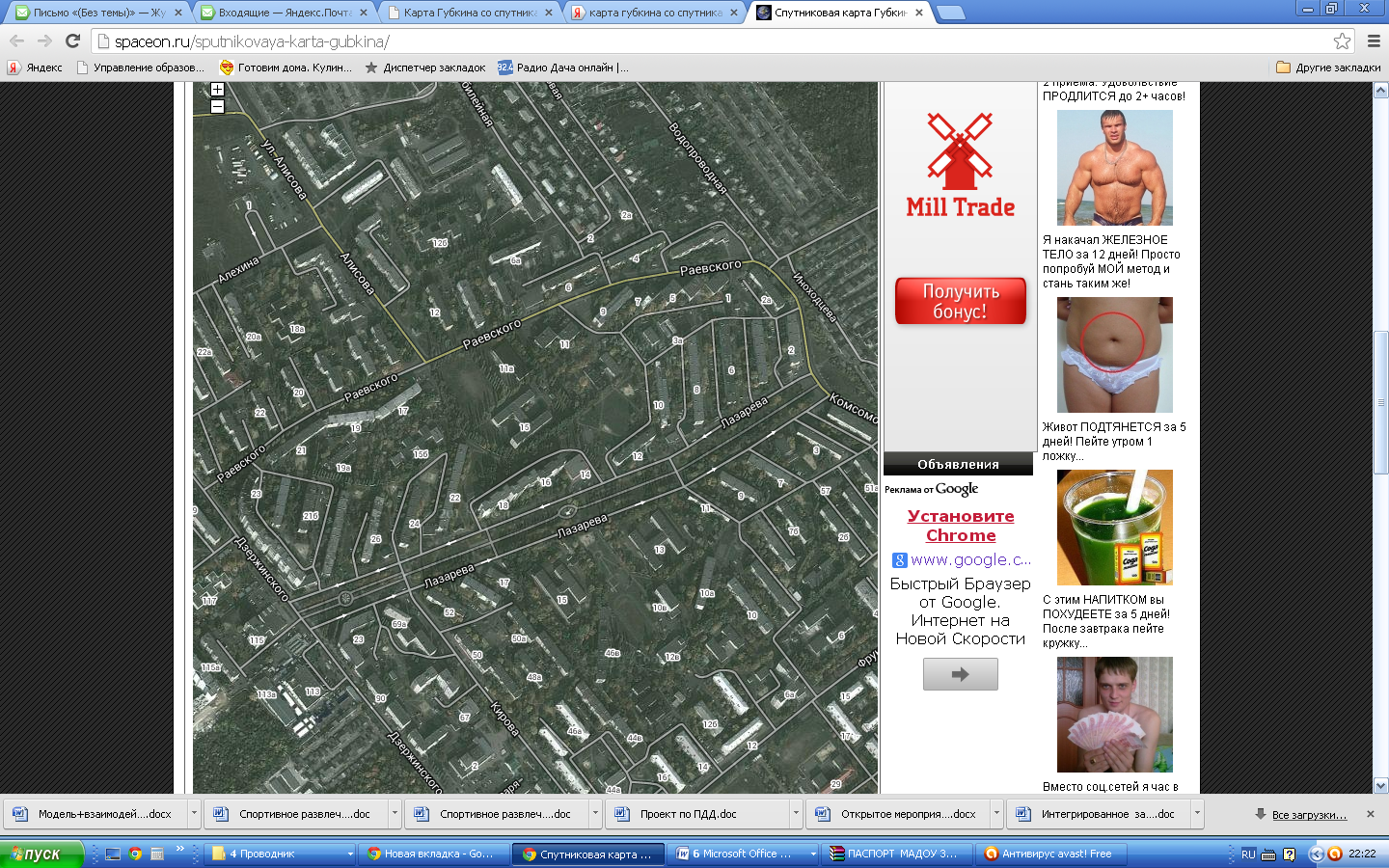 III.   СИСТЕМА РАБОТЫ ПЕДАГОГИЧЕСКОГО КОЛЛЕКТИВАПО ПРОФИЛАКТИКЕ ДЕТСКОГО ДОРОЖНО-ТРАНСПОРТНОГО ТРАВМАТИЗМАСОГЛАСОВАНО	               УТВЕРЖДАЮПредседатель профсоюзного комитета	               Директор МБОУ «ОК «СтартУМ»	        ____________С.А. Козлова                            ____________       Т.В.СолдатоваПЛАНмероприятий по предупреждению детского дорожно-транспортного травматизма муниципального бюджетного общеобразовательного учреждения «Образовательный комплекс «СтартУМ» (структурное подразделение дополнительного образования «Станция юных техников» на 2022-2023 учебный годСистема мер по профилактике детского дорожно-транспортного травматизма Учебный процесспроведение занятий и бесед с учащимися в рамках программы по ПДД;изучение ПДД по другим программам («Правила безопасного поведения на улицах и дорога», «Дети. Велосипед. Дорога.»);проведение учебных экскурсий;показ учебных видеофильмов, кинофрагментов, использование учебных компьютерных программ;включение темы “Дорога и мы” .Внеурочная деятельностьпроведение “минуток” по БДД;организация игр, соревнований;беседы инспекторов ГИБДД с учащимися, в т.ч. в рамках проведения Дня правовых знаний;участие в мероприятиях по ПДД, проводимых в городском округе;организация праздников по ПДД;участие в проведении “Недели безопасности”;участие в проведении профилактических операций “Внимание – дети!”;ознакомление учащихся с аналитическими данными о ДТП;проведение бесед с учащимися-нарушителями;ведение журнала проведения инструктажей перед выходами на мероприятия;Информационное и материально-техническое обеспечениеразмещение стенда по БДД, схемы безопасного подхода к учреждению, уголков по БДД в фойеналичие индивидуальных схем движения у учащихся;инструктаж педагогов на МО, совещаниях, педагогических советах;Работа с родителямиобсуждение вопросов БДД на родительских собраниях;обсуждение вопросов по профилактике и предупреждению ДДТТ на заседаниях родительского комитета;проведение бесед с родителями по сообщениям о ДТП.Контроль со стороны администрациипроверка правильности и систематичности заполнения журналов со стороны администрации ОУ;обсуждение вопросов по профилактике и предупреждению ДДТТ на совещаниях при директоре, педагогических советах.;посещение мероприятий администрацией учреждения, ответственным инструктором по БДДПРОГРАММАзанятий с обучающимися по правилам безопасного поведения на улицах и дорогах в 2022-2023 учебном годуСОГЛАСОВАНО	               УТВЕРЖДАЮПредседатель профсоюзного комитета	               Директор МБОУ «ОК «СтартУМ»	        ____________С.А. Козлова                            ____________       Т.В.СолдатоваИНСТРУКЦИЯпо охране труда при проведении мероприятий, связанных с движением по дорогам, необходимостью перехода проезжей части, проездом в общественном транспорте1. Общие требования безопасности1.1. Проведение внеклассных мероприятий, связанных с движением по дорогам, необходимостью перехода проезжей части, проездом в общественном транспорте разрешается только по письменному приказу руководителя учреждения. 1.2. Детей должны сопровождать не менее двух взрослых, заранее прошедших  инструктаж у руководителя учреждения о мерах безопасности на дороге. Затем необходимо провести инструктаж обучающихся, воспитанников с записью в журнале регистрации инструктажа.1.3. Лица, допустившие невыполнение или нарушение инструкции, привлекаются к дисциплинарной ответственности в соответствии с правилами внутреннего трудового распорядка и, при необходимости, подвергаются внеочередной проверке знаний норм и правил охраны труда.2.    Требования безопасности при организации и построении групп детей для следования по дорогам2.1. Во время прогулок, связанных с необходимостью перехода проезжей части, детей должны сопровождать не менее двух взрослых, заранее прошедших  инструктаж о мерах безопасности на дороге. Затем взрослые проводят инструктаж детей.2.2. Из числа сопровождающих назначается старший (ответственный), который возглавляет колонну. Второй сопровождающий замыкает колонну.2.3. Перед началом движения дети строятся в колонну по два человека и держат друг друга за руки. Желательно, чтобы в руках у детей не было никаких предметов или игрушек.2.4. Сопровождающие должны иметь при себе красные флажки.3.    Требования безопасности при следовании по тротуарам или обочинам3.1. В населенных пунктах колонна детей движется шагом только в светлое время суток по тротуарам и пешеходным дорожкам, придерживаясь правой стороны.3.3. При отсутствии тротуаров и пешеходных дорожек разрешается движение колонны по левой обочине дороги навстречу транспорту только в светлое время суток.3.3. При движении по загородным дорогам сопровождающие в голове колонны и в ее конце идут с красным флажком.3.4. Выбирать маршрут следует таким образом, чтобы он имел как можно меньше переходов через проезжую часть. 4.    Требования безопасности при переходе проезжей части4.1. Перед началом перехода необходимо остановить направляющую пару, чтобы колонна сгруппировалась.4.2. Переходить проезжую часть разрешается только в местах, обозначенных разметкой или дорожным знаком 5.16.1 - 5.16.2 «Пешеходный переход», а если их нет, то на перекрестке по линии тротуаров.4.4. На регулируемых перекрестках можно начинать переход только по разрешающему сигналу светофора или регулировщика, предварительно убедившись в том, что весь транспорт остановился.4.5. Вне населенных пунктов при отсутствии обозначенных пешеходных переходов дорогу следует переходить только под прямым углом к проезжей части и в местах, где она хорошо просматривается в обе стороны при условии отсутствия приближающегося транспорта Переход дороги в зоне ограниченной видимости запрещен.4.6. Перед началом перехода сопровождающий должен выйти на проезжую часть с поднятым флажком, чтобы привлечь внимание водителей и только после этого, убедившись, что все автомобили остановились, можно начинать переход группы детей.4.7. Если группа не успела закончить переход к моменту появления транспорта на близком расстоянии, сопровождающий предупреждает водителя поднятием красного флажка, становясь лицом к движению транспорта.4.8. При переключении сигнала светофора на запрещающий, группа детей должна закончить переход проезжей части. Сопровождающий должен подать знак флажком водителям транспортных средств (пункт 14.4 ПДД).5. Требования безопасности при перевозке обучающихся общественным транспортом.5.1. При перевозке учащихся в общественном транспорте необходимо выполнять правила поведения и обязанности пассажиров.   5.2. О входе и выходе старший должен предупредить водителя. Сопровождающие обязаны следить за посадкой и высадкой детей, размещением их в салоне, за соблюдением порядка в салоне во время движения, а также за тем, чтобы исключить выход детей на проезжую часть во время остановок. 5.3. После выхода из общественного транспорта переход на противоположную сторону дороги осуществляется только по пешеходным переходам.СОГЛАСОВАНО	               УТВЕРЖДАЮПредседатель профсоюзного комитета	               Директор МБОУ «ОК «СтартУМ»	        ____________С.А. Козлова                            ____________       Т.В.СолдатоваИНСТРУКЦИЯпо охране труда при перевозке обучающихся автомобильным транспортом 1. Общие требования безопасности1.1. К перевозке обучающихся автомобильным транспортом допускаются лица в возрасте не моложе 20 лет, прошедшие инструктаж по охране труда, предрейсовый медицинский осмотр, не имеющие противопоказаний по состоянию здоровью, имеющие непрерывный стаж работы в качестве водителя не менее трех последних лет.1.2.Обучающихся при перевозке должны сопровождать двое взрослых.1.3.При перевозке автомобильным транспортом возможно воздействие на обучающихся следующих опасных факторов:- травмирование проходящим транспортом при выходе на проезжую часть при посадке или высадке из автобуса;- травмы при резком торможении автобуса;- травмы в дорожно-транспортных происшествиях при нарушении правил дорожного движения или при эксплуатации технически неисправных транспортных средств.1.4. Автобус, предназначенный для перевозки обучающихся, воспитанников должен быть оборудован спереди и сзади предупреждающим знаком «Дети», а также огнетушителем и медаптечкой с набором необходимых медикаментов и перевязочных средств.1.5. В случае дорожно-транспортного происшествия с травмированием детей ответственный за перевозку сообщает с ближайшего пункта связи или с помощью проезжающих водителей о происшествии администрации учреждения, в органы ГИБДД и медицинское учреждение.1.6. При перевозке обучающихся, воспитанников соблюдать установленный порядок перевозки и правила личной гигиены.1.7.Лица, допустившие невыполнение или нарушение инструкции по охране труда, привлекаются к дисциплинарной ответственности в соответствии с правилами внутреннего трудового распорядка и, при необходимости, подвергаются внеочередной проверке знаний норм и правил охраны труда.  2. Требования безопасности перед началом перевозки   2.1. Перевозка обучающихся, воспитанников разрешается только по письменному приказу руководителя учреждения.2.2. Провести инструктаж обучающихся, воспитанников по правилам поведения во время перевозки с записью в журнале регистрации инструктажа.2.3. Убедиться в технической исправности автобуса по путевому листку и путем внешнего осмотра.2.4. Проверить наличие на автобусе спереди и сзади предупреждающего знака «Дети», а также огнетушителя и медаптечки.2.5. Обучающимся следует ожидать подхода автобуса в определенном месте сбора;  спокойно, не торопясь, соблюдая дисциплину и порядок, собраться у места посадки; не выходить навстречу приближающемуся автобусу; по распоряжению сопровождающего произвести перекличку участников поездки2.6. Посадку обучающихся, воспитанников в автобус производить после полной его остановки со стороны тротуара или обочины дороги строго по количеству посадочных мест. Стоять в проходах между сидениями не разрешается. Первыми в салон автобуса входят самые старшие из обучающихся. Они занимают места в дальней от водителя части салона.3. Требования безопасности во время перевозки   3.1. При перевозке обучающимся, воспитанникам соблюдать дисциплину и выполнять все указания старших.3.2. Во время движения не разрешается стоять и ходить по салону автобуса, не высовываться из окна и не выставлять в окно руки.3.3. Скорость движения автобуса при перевозке обучающихся, воспитанников не должна превышать 60 км/ч.3.4. Во избежание травм при резком торможении автобуса необходимо упираться ногами в пол кузова автобуса и руками держаться за поручень впереди расположенного сидения.3.5. Не разрешается перевозить обучающихся, воспитанников в темное время суток, в гололед, в условиях ограниченной видимости.3.6. Перед неохраняемым железнодорожным переездом остановить автобус, убедиться в безопасности проезда через железную дорогу и затем продолжить движение.  3.7.  Обучающимся запрещается:-  загромождать проходы сумками, портфелями и другими вещами;-  вскакивать со своего места, отвлекать водителя разговорами и криком;-  создавать ложную панику.3.8. Открывать окна, форточки и вентиляционные люки школьники могут только с разрешения водителя.4. Требования безопасности в аварийных ситуациях   4.1. При появлении неисправности в работе двигателя и систем автобуса, принять вправо, съехать на обочину дороги и остановить автобус. Движение продолжать только после устранения возникшей неисправности.4.2.  При возникновении аварийных ситуаций (технической поломки, пожара и т.п.) по указанию водителя и сопровождающего школьники должны быстро, без паники, покинуть автобус. 4.3. При плохом самочувствии, внезапном заболевании или в случае травматизма обучающийся обязан сообщить об этом сопровождающему.4.4. При получении обучающимся, воспитанником травмы оказать первую помощь пострадавшему, при необходимости доставить его в ближайшее лечебное учреждение и сообщить об этом администрации учреждения. 	5. Требования безопасности по окончании перевозки   5.1. Съехать на обочину дороги или подъехать к тротуару и остановить автобус.5.2. Обучающимся, воспитанникам выходить из автобуса только с разрешения старшего в сторону тротуара или обочины дороги. Запрещается выходить на проезжую часть и перебегать дорогу.5.3. Проверить по списку наличие обучающихся, воспитанников.5.4. По окончании поездки обучающиеся обязаны:- после полной остановки автобуса и с разрешения сопровождающего спокойно, не торопясь выйти из транспортного средства. При этом первыми выходят школьники, занимающие места у выхода из салона;- по распоряжению сопровождающего произвести перекличку участников поездки;- не покидать место высадки до отъезда автобуса.СОГЛАСОВАНО	               УТВЕРЖДАЮПредседатель профсоюзного комитета	               Директор МБОУ «ОК «СтартУМ»	        ____________С.А. Козлова                            ____________       Т.В.СолдатоваИНСТРУКЦИЯпо обеспечению безопасности обучающихся на дороге и предупреждению дорожно-транспортного травматизма1. Общие положения1.1. Проведение внеклассных мероприятий, связанных с движением по дорогам, необходимостью перехода проезжей части, проездом в общественном или автомобильном транспорте разрешается только по письменному приказу руководителя учреждения. 1.2. Детей должны сопровождать не менее двух взрослых, заранее прошедших  инструктаж у руководителя учреждения о мерах безопасности на дороге. Затем необходимо провести инструктаж обучающихся, воспитанников с записью в журнале регистрации инструктажа.2. Порядок организации и построения групп детей для следования по дорогам2.1. Во время прогулок, связанных с необходимостью перехода проезжей части, детей должны сопровождать не менее двух взрослых, заранее прошедших  инструктаж у руководителя учреждения о мерах безопасности на дороге. Затем взрослые проводят инструктаж детей.2.2. Из числа сопровождающих назначается старший (ответственный), который возглавляет колонну. Второй сопровождающий замыкает колонну.2.3. Перед началом движения дети строятся в колонну по два человека и держат друг друга за руки. Желательно, чтобы в руках у детей не было никаких предметов или игрушек.2.4. Сопровождающие должны иметь при себе красные флажки.3. Порядок следования по тротуарам или обочинамВ населенных пунктах колонна детей движется шагом только в светлое время суток по тротуарам и пешеходным дорожкам, придерживаясь правой стороны.При отсутствии тротуаров и пешеходных дорожек разрешается движение колонны по левой обочине дороги навстречу транспорту только в светлое время суток.При движении по загородным дорогам сопровождающие в голове колонны и в ее конце идут с красным флажком.Выбирать маршрут следует таким образом, чтобы он имел как можно меньше переходов через проезжую часть. 4.   Порядок перехода проезжей части4.1. Перед началом перехода необходимо остановить направляющую пару, чтобы колонна сгруппировалась.4.2. Переходить проезжую часть разрешается только в местах, обозначенных разметкой или дорожным знаком 5.16.1 - 5.16.2 “Пешеходный переход”, а если их нет, то на перекрестке по линии тротуаров.4.3. На регулируемых перекрестках можно начинать переход только по разрешающему сигналу светофора или регулировщика, предварительно убедившись в том, что весь транспорт остановился.4.4. Вне населенных пунктов при отсутствии обозначенных пешеходных переходов дорогу следует переходить только под прямым углом к проезжей части и в местах, где она хорошо просматривается в обе стороны при условии отсутствия приближающегося транспорта Переход дороги в зоне ограниченной видимости запрещен!4.5. Перед началом перехода сопровождающий должен выйти на проезжую часть с поднятым флажком, чтобы привлечь внимание водителей и только после этого, убедившись, что все автомобили остановились, можно начинать переход группы детей.4.6. Если группа не успела закончить переход к моменту появления транспорта на близком расстоянии, сопровождающий предупреждает водителя поднятием красного флажка, становясь лицом к движению транспорта.4.7. При переключении сигнала светофора на запрещающий, группа детей должна закончить переход проезжей части. Сопровождающий должен подать знак флажком водителям транспортных средств (пункт 14.4 ПДД).5.    Перевозка детей5.1. Перевозка детей в возрасте до 16 лет разрешается только в автобусах. Количество детей не должно превышать число посадочных мест. Категорически запрещается перевозка детей на грузовых автомобилях.5.2. Автобус, предназначенный для перевозки детей, должен быть технически исправен, а водитель должен пройти предрейсовый медицинский контроль здоровья, о чем администрация автопредприятия делает отметку в путевом листе. При выезде автобуса за пределы города он должен накануне пройти проверку в ОГИБДД района.5.3. В каждом автобусе должно быть два сопровождающих, среди которых назначается старший, ответственный за соблюдение всех правил перевозки. Ответственный по перевозке назначается руководителем учреждения, в ведение которого поступает автобус. Он обязан следить за посадкой и высадкой детей, размещением их в салоне, за соблюдением порядка в салоне во время движения, а также за тем, чтобы исключить выход детей на проезжую часть во время остановки. Хождение по салону автобуса во время движения запрещается.5.4. Водитель автобуса должен быть предупрежден администрацией детского учреждения о том, что начинать движение можно только с разрешения ответственного за перевозку. Перед началом движения необходимо убедиться в том, что все двери и окна закрыты.5.5. Транспортное средство, перевозящее группу детей, должно иметь опознавательный знак “Перевозка детей”.6. Порядок перевозки обучающихся общественным транспортом6.1. При перевозке учащихся в общественном транспорте необходимо выполнять правила поведения и обязанности пассажиров. 6.2. О входе и выходе старший должен предупредить водителя. Сопровождающие обязаны следить за посадкой и высадкой детей, размещением их в салоне, за соблюдением порядка в салоне во время движения, а также за тем, чтобы исключить выход детей на проезжую часть во время остановок.6.3. После выхода из общественного транспорта переход на противоположную сторону дороги осуществляется только по пешеходным переходам. 7. ОтветственностьЛица, допустившие невыполнение или нарушение инструкции, привлекаются к дисциплинарной ответственности в соответствии с правилами внутреннего трудового распорядка и, при необходимости, подвергаются внеочередной проверке знаний норм и правил охраны труда.СОГЛАСОВАНО	               УТВЕРЖДАЮПредседатель профсоюзного комитета	               Директор МБОУ «ОК «СтартУМ»	        ____________С.А.Козлова                            ____________       Т.В.СолдатоваИНСТРУКЦИЯо мерах безопасности при нахождении в зоне железнодорожного транспортаУчащиеся могут находиться в зоне действия железнодорожного транспорта и в подразделениях железнодорожного узла только в случае необходимости, в сопровождении взрослых. Категорически запрещается проводить досуг и устраивать игры в зоне железной дороги и подразделениях железнодорожного узла. При нахождении в зоне действия железнодорожного транспорта следует соблюдать следующие правила:при движении вдоль железнодорожных путей не следует подходить ближе 5 метров к крайнему рельсу;на электрифицированных участках нельзя подниматься на опоры, прикасаться к ним и к спускам, ведущим от опоры к рельсам, лежащим на земле электропроводам и металлическим поверхностям;переходить железнодорожные пути разрешается только в установленных местах, пользуясь при этом пешеходными мостами, туннелями, переходами, а там где их нет, - по настилам и в местах, где установлены указатели «Переход через пути». Перед переходом железнодорожных путей по пешеходному настилу необходимо убедиться в отсутствии движущегося поезда или локомотива по соседним путям.При пользовании железнодорожным транспортом для проезда необходимо соблюдать следующие меры безопасности:при ожидании поезда нельзя устраивать на платформе подвижные игры, бежать рядом с вагоном движущегося поезда, стоять ближе двух метров от края платформы во время прохождения поезда;к вагону следует подходить только после полной остановки поезда;посадка в вагон или выход из него осуществляется только со стороны перрона или посадочной платформы;во время движения поезда нельзя открывать наружные двери тамбура, стоять на подножках и переходных площадках, высовываться из окон вагона;в вагонах нельзя пользоваться открытым огнем и бытовыми приборами, работающими от вагонной электросети;запрещается перевозить легковоспламеняющиеся и взрывчатые вещества;запрещается забираться на крыши вагонов и в багажные отсеки.СОГЛАСОВАНО	               УТВЕРЖДАЮПредседатель профсоюзного комитета	               Директор МБОУ «ОК «СтартУМ»	        ____________С.А.Козлова                            ____________       Т.В.СолдатоваИНСТРУКЦИЯпедагогу, ответственному за организацию в общеобразовательном учреждении работы  по профилактике детского дорожно-транспортного травматизмаПедагог, ответственный за организацию профилактики ДДТТ, назначается приказом директора общеобразовательного учреждения перед началом учебного года. Это может быть заместитель директора по воспитательной работе, учитель начальных классов или предмета «ОБЖ», руководитель отряда (кружка) ЮИД или любой педагог (на усмотрение директора), владеющий соответствующими знаниями или прошедший курсы повышения квалификации по обучению школьников правилам дорожного движения.	Педагог (инструктор по безопасности дорожного движения) руководствуется в своей работе Законом Российской Федерации «О безопасности дорожного движения», «Правилами дорожного движения Российской Федерации» (новая редакция с внесенными дополнениями и изменениями), другими нормативными правовыми актами. Работа осуществляется в тесном контакте с инспектором по пропаганде или сотрудником Госавтоинспекции, закрепленным за данным общеобразовательным учреждением приказом начальника Госавтоинспекции.	В обязанности педагога, ответственного за организацию профилактики ДДТТ, входит следующее.	1. Организация работы общеобразовательного учреждения по профилактике ДДТТ в соответствии с планами совместной работы Госавтоинспекции и органа управления образованием. План рассматривается на педагогическом совете и утверждается директором, а совместные планы проведения профилактических мероприятий – еще и руководителями соответствующих организаций.	2. Осуществление контроля за выполнением учебного плана и программы занятий по ПДД в образовательном процессе.	Осуществление постоянного контакта с подразделением пропаганды Госавтоинспекции в:- организации совместных профилактических мероприятий с учащимися и их родителями;- оформлении «уголка безопасности»;- обеспечении учащихся методической литературой и наглядными пособиями;- техническом оборудовании автоплощадки (автогородка);- ведении наблюдательного дела на общеобразовательное учреждение.4. Систематическое информирование педагогического коллектива и родителей о состоянии аварийности: количестве ДТП с участием детей, анализе причин и условий, способствующих возникновению ДТП, сроках проведении профилактических мероприятий, их участниках.5. Разработка совместно с сотрудником Госавтоинспекции схемы маршрута безопасного передвижения учащихся по территории, прилегающей к общеобразовательному учреждению. Контроль постоянного обновления информации по данной схеме.6. Организация работы отряда (кружка) ЮИД, участие в написании положений, инструкций по проведению его работы.ПРИЛОЖЕНИЕПАМЯТКА РОДИТЕЛЯМ ПРИ СОСТАВЛЕНИИ БЕЗОПАСНОГО МАРШРУТАШКОЛЬНИКА «ДОМ – СЮТ – ДОМ»Уважаемые родители!Помогите Вашему ребенку сохранить жизнь и здоровье на дороге.Вместе с детьми составьте схему маршрута «Дом – СЮТ – дом» с детальным описанием особенностей каждого перехода через дорогу и мест, требующих повышенного внимания. Могут быть полезными схемы других постоянных маршрутов вашей семьи («Дом - музыкальная школа», «Дом - дом бабушки» и т.д.).       ПРИМЕРЫ:Текст к схеме:- Переход-Если у тротуара стоят машины, не выходи из-за них, отойди подальше, чтобы был обзор.-Пропусти едущую машину, подожди: не скрыта ли за проехавшей встречная.-Осторожно: обзору улицы мешают деревья.-Местный проезд-При движении по проезду не болтать с приятелем, не бежать. Здесь         тротуар и дорога вместе.- «Пустынная» улица-Даже если не видно машин, приостановись, осмотрись и переходи шагом.      -Улица с интенсивным движением-Такую улицу безопаснее переходить только по обозначенным пешеходным переходам.-ДОМ и прилегающая территория-Особенности улиц, внутриквартальных проездов, стоящие машины, места ограниченного обзора (домами, деревьями), остановки автобуса, игровые площадки рядом с дорогой.- Остановка автобуса-Внимание! Стоящий автобус может ограничивать обзор!-Проезд в дворовую территорию.-Остановись для наблюдения, как при переходе проезжей части: убедись, что из двора не выезжает машина.-Регулируемый перекресток.-Всегда дождись зеленого сигнала светофора!-Перед тем как переходить дорогу, убедись, что на твоем пути нет машин, поворачивающих под зеленую стрелку светофора.-СЮТ и прилегающая территория.-Особенности улиц, все места с ограниченным обзором, основные помехи обзору, основные маршруты перехода улиц.Образцы характеристика особенностей улиц: - Узкая улица с интенсивным движением (на узких улицах пешеход менее осторожен, чаще невнимателен, так как для перехода улицы требуются считанные секунды).- Узкая улица с неинтенсивным движением (на таких улицах зачастую пешеход выходит на проезжую часть, даже не осмотрев ее).- Широкая улица с интенсивным движением (переход таких улиц опасен тем, что за время перехода обстановка на дороге может внезапно измениться, а пешеход не может так быстро покинуть дорогу, как на узких улицах).- Большое число стоящих автомобилей (помехи обзору).- Обзору проезжей части улицы мешают кусты, деревья.- Дома, расположенные близко к проезжей части улицы - ограничивают обзор пешеходов, детей.- Машины могут появиться неожиданно из-за поворота.- Движение машин с высокими скоростями.- Выезд транспорта из ворот предприятия (въезд).- Возможно движение транспорта задним ходом.- Обзор ограничен павильоном остановки общественного транспорта.- Две остановки одна недалеко от другой («пересадочный пункт»). - Движение военных, учебных или личных машин (неумелые водители).- Уклон, поворот (возможность выезда машин на встречную полосу, на обочину, на тротуар при скользкой проезжей части).- Движение крупногабаритных машин (автобусы, грузовики). Вероятны случаи, когда за одной машиной скрыта другая - движущаяся в ту же сторону или навстречу.Рекомендуем:- Вместе с ребенком пройти по рекомендуемому маршруту, обсудив места, требующие повышенного внимания. Обязательно обозначить, по какому маршруту идти нельзя.- Дома вместе с ребенком составить схему рекомендуемого маршрута и описание к ней.- Пройти маршрут вместе с ребенком повторно, попросив его объяснить взрослому, как правильно поступать в том или ином случае. - Регулярно тренировать внимание ребенка, превращая его знания в навыки поведения.ПАМЯТКА ДЛЯ РОДИТЕЛЕЙПО ОБУЧЕНИЮ ДЕТЕЙ ПРАВИЛАМ ДОРОЖНОГО ДВИЖЕНИЯ1.  Не спешите, переходите дорогу размеренным шагом. Выходя на проезжую часть дороги, прекратите разговаривать - ребенок должен привыкнуть, что при переходе дороги нужно сосредоточиться.2.  Не переходите дорогу на красный или желтый сигнал светофора, как бы вы при этом не торопились. Переходите дорогу только в местах, обозначенных дорожным знаком «Пешеходный переход».3. Из автобуса, троллейбуса, такси выходите первыми. В противном случае ребенок может упасть или побежать на проезжую часть.4. Привлекайте ребенка к участию в ваших наблюдениях за обстановкой на дороге, показывайте ему те машины, которые готовятся поворачивать, едут с большой скоростью и т.д.5. Не выходите с ребенком из-за кустов или машины, не осмотрев предварительно дорогу, – это типичная ошибка и нельзя допускать, чтобы дети ее повторяли.6. Не разрешайте детям играть вблизи дороги и на проезжей части.ПАМЯТКА ДЛЯ РОДИТЕЛЕЙПО СОБЛЮДЕНИЮ ПРАВИЛ ДОРОЖНОГО ДВИЖЕНИЯНеобходимо учить детей не только соблюдать Правила движения, но и с самого раннего возраста учить их наблюдать и ориентироваться. Нужно учитывать, что основной способ формирования навыков поведения – наблюдение, подражание взрослым, прежде всего родителям. Многие родители, не понимая этого, личным примером обучают детей неправильному поведению.При выходе из дома: -В темное время суток или в условиях недостаточной видимости рекомендуется иметь при себе предметы со световозвращающими элементами, обеспечивающих видимость этих предметов водителями транспортных средств.- Если у подъезда дома возможно движение транспортных средств, сразу обратите на это внимание ребенка и вместе посмотрите, не приближается ли к вам автомобиль, мотоцикл, мопед, велосипед.Если у подъезда стоят   транспортные   средства   или   растут деревья, закрывающие обзор, приостановите свое движение и оглянитесь - нет ли за препятствием опасности.При движении по тротуару:-Придерживайтесь правой стороны тротуара.-Не ведите ребенка по краю тротуара: взрослый должен находиться со стороны проезжей части.-Маленький ребенок должен идти рядом со взрослым, крепко держась за руку.-Приучите ребенка, идя по тротуару, внимательно наблюдать за выездом со двора или с территории предприятия.-Разъясните детям, что забрасывание проезжей части (камнями, стеклом) и повреждение дорожных знаков могут привести к несчастному случаю.-Не приучайте детей выходить на проезжую часть, коляски и санки с детьми возите только по тротуару.Готовясь перейти дорогу:-Остановитесь или замедлите движение, осмотрите проезжую часть.-Привлекайте ребенка к наблюдению за обстановкой на дороге.-Подчеркивайте свои движения: поворот головы для осмотра улицы, остановку для осмотра дороги, остановку для пропуска автомобилей.-Учите ребенка различать приближающиеся транспортные средства.-Не стойте с ребенком на краю тротуара, так как при проезде транспортное средство может зацепить, сбить, наехать задними колесами.-Обратите внимание ребенка на транспортное средство, готовящееся к повороту, расскажите о сигналах указателей поворота у автомобиля и жестах мотоциклиста и велосипедиста.-Неоднократно показывайте ребенку, как транспортное средство останавливается у перехода, как оно движется по инерции.При переходе проезжей части:-Переходите дорогу только по пешеходным переходам или на перекрестках - по линии тротуара, иначе ребенок привыкнет переходить, где придется.-Идите только на зеленый сигнал светофора: ребенок должен привыкнуть, что на красный и желтый сигналы не переходят, даже если нет транспорта.-Выходя на проезжую часть, прекращайте разговоры; ребенок должен усвоить, что при переходе дороги разговоры излишни.-Не спешите и не бегайте по проезжей части улицы; переходите дорогу всегда размеренным шагом.-Не переходите дорогу наискосок, подчеркивайте и показывайте ребенку каждый раз, что идете строго поперек улицы. Ребенку нужно объяснить, что это делается для лучшего наблюдения за автомототранспортными средствами.-Не выходите на проезжую часть из-за транспортного средства или из-за кустов, не осмотрев предварительно улицу, приучайте ребенка делать так же.-Не торопитесь перейти дорогу, если на другой стороне вы увидели друзей, родственников, знакомых, нужный автобус или троллейбус. Не спешите и не перебегайте дорогу в неположенном месте, внушите ребенку, что это опасно.-Не начинайте переходить улицу, по которой редко проезжает транспорт, не посмотрев вокруг. Объясните ребенку, что автомобили могут неожиданно выехать из переулка, со двора дома.-При переходе проезжей части по нерегулируемому переходу в группе людей учите ребенка внимательно следить за началом движения транспорта, иначе ребенок может привыкнуть при переходе подражать поведению спутников, не наблюдая за движением транспорта.При посадке и высадке из общественного транспорта (автобуса, троллейбуса, такси):-Выходите впереди ребенка. Маленький ребенок может упасть, выбежать из-за стоящего транспорта на проезжую часть.-Подходите для посадки к двери транспортного средства только после полной его остановки. Ребенок, как и взрослый, может оступиться и попасть под колеса.-Не садитесь в общественный транспорт (троллейбус, автобус) в последний момент при его отправлении (может прижать дверьми). Особую опасность представляет передняя дверь, так как можно попасть под колеса транспортного средства.-Научите ребенка быть внимательным в зоне остановки - это опасное место для ребенка: стоящий автобус сокращает обзор дороги в этой зоне, кроме того, пешеходы здесь часто спешат и могут случайно вытолкнуть ребенка на проезжую часть.При ожидании общественного транспорта:-Стойте вместе с детьми только на посадочных площадках, а при их отсутствии - на тротуаре или обочине.При поездке в автомобиле:-Правила дорожного движения РФ устанавливают (п. 22.9): «Перевозка детей допускается при условии обеспечения их безопасности с учетом особенностей конструкции транспортного средства. Перевозка детей до 12 лет в транспортных средствах, оборудованных ремнями безопасности, должна осуществляться с использованием специальных детских удерживающих устройств, соответствующих росту и весу ребенка, или иных средств, позволяющих пристегнуть ребенка с помощью ремней безопасности, предусмотренных конструкцией транспортного средства, а на переднем сиденье легкового автомобиля – только с использованием специальных детских удерживающих устройств. Запрещается перевозить детей младше 12 лет на заднем сиденье мотоцикла».-Приучайте детей младшего возраста сидеть в автомобиле только на заднем сиденье, не разрешайте сидеть рядом с водителем, если переднее сиденье не оборудовано специальным детским сиденьем. Объясните им, что при     резкой     остановке     или   столкновении сила инерции бросает ребенка вперед, и он ударяется о стекло передней панели; этого достаточно, чтобы он погиб или был сильно ранен.-Не разрешайте малолетнему ребенку во время движения стоять на заднем сиденье: при столкновении или внезапной остановке он может перелететь через спинку сиденья и удариться о переднее стекло или панель.-Ребенок должен быть приучен к тому, что первым из автомобиля выходит взрослый, чтобы помочь сойти ребенку и довести его до перехода или перекрестка.-Не оставляйте детей в салоне автомобиля без присмотра.При поездке в общественном транспорте:-Приучите детей крепко держаться за поручни, чтобы при торможении ребенок не получил травму от удара.-Объясните ребенку, что входить в любой вид транспорта и выходить из него можно только тогда, когда он остановится.ПАМЯТКА ШКОЛЬНИКУ«ТВОЯ БЕЗОПАСНОСТЬ НА ДОРОГЕ»Каждый день вы выходите	на улицу и  становитесь участниками дорожного движения.Запомните основные правила и не нарушайте их.Основные правила безопасного поведения на улицах города•Никогда не выбегай	на дорогу перед	приближающимся автомобилем.Это опасно, потому что водитель не может остановить машину сразу.•Дорогу необходимо переходить в специально установленных местах по пешеходному переходу.•На проезжую часть	можно выходить только в	отсутствии приближающегося транспорта и слева и справа.•Выйдя из автобуса, не выбегай	на дорогу. Подожди, пока автобус отъедет, и только потом, убедившись в отсутствии машин, переходи дорогу.•Нельзя выезжать на проезжую часть на скейтах и роликовых коньках.•Не выбегай на дорогу вне зоны пешеходного перехода. В этом месте водитель не ожидает пешеходов и не сможет мгновенно остановить автомобиль. Опасно играть в мяч и другие игры рядом с проезжей частью. Лучше это делать во дворе или на детской площадке.При переходе дороги согласовывай свои действия с сигналами светофораПолное наименование ОУМуниципальное бюджетное общеобразовательное учреждение «Образовательный комплекс «СтартУМ» (структурное подразделение дополнительного образования «Станция юных техников» города Губкина Белгородской области.Сокращенное название ОУМБОУ «ОК «СтартУМ» СП ДО «СЮТ»Тип ОУдополнительное образованиеЮридический адрес ОУ309190 РФ, Белгородская область, г.Губкин, ул.Раевского, дом  15а Фактический адрес ОУ309189, Белгородская область, г.Губкин, ул.Раевского, дом 9аАдминистрация ОУ:Директор Солдатова Татьяна Викторовна,тел. (47241)2-10-83Руководитель СП ДО «СЮТ»Матяж Людмила Васильевна,Тел.  (47241) 2-12-42Заместители руководителя СП ДО «СЮТ»Соколова Наталья Сергеевна, тел. (47241) 2-06-67Усов Алексей Николаевич, тел. (47241)  2-06-67Ответственные работники муниципального органа управления образования(должность, фамилия, имя, отчество, телефон)Заместитель начальника управления образования администрации Губкинского городского округа Корякин Андрей Анатольевичтел.(47241)5-54-63Ответственные отГосавтоинспекции:  Начальник ОГИБДД ОМВД России по г. ГубкинуКапустин Иван НиколаевичИнспектор по пропаганде детского дорожно-транспортного травматизма ОГИБДД МВД России по г. Губкину, майор полиции Чуева Яна АндреевнаОтветственные работники за мероприятия по профилактике детского травматизма:  Заместитель руководителя Усов Алексей Николаевич, тел. (47241)  2-06-67Дорожно-эксплуатационнаяорганизация, осуществляющаясодержание УДС:           МУП «Автодор»Приемная (47241) 6-52-69Диспетчер (47241) 6-51-73Дорожно-эксплуатационнаяорганизация, осуществляющаясодержание ТСОДД:       ООО «Единая управляющая компания», тел. (47241) 5-14-84, 5-14-45Количество обучающихся:          937 (девятьсот тридцать семь) чел.Наличие уголка БДД:            Фойе учреждения 2 этаж.   Наличие автогородка (площадки) по БДД:Нет  Наличие автобуса в ОУ:Не имеется Время занятий в ОУ: С 14:30 – 19:45Телефоны оперативных служб:Отдел вневедомственной охраны: (47241) 7-65-33УВД: 02, Пожарная часть: 01, 112,  (47241) 7-65-43Скорая медицинская помощь: 03, 030, 003Управление ФСБ России по Белгородской области: (47241) 5-50-84Справочное электросети: 115, (47241) 9-72-50№ п/пНаименование мероприятийСрок выполненияОтветственный за выполнениеОтметка овыполнении1На общем собрании трудового коллектива избрать общественного инструктора но безопасности дорожного движения и утвердить его приказомавгустРуководитель СП ДО «СЮТ» Матяж Л.В.2Организовать с педагогическими работниками инструктивно-методические занятия и семинары по методике проведения занятий с детьми по Правилам дорожного движенияв течение годазаместитель  руководителя Усов А.Н.3Организовать   изучение Правил дорожного движения с детьми согласно программев течение годазаместитель  руководителя Усов А.Н.,педагоги д/о4Включить в план работы Станции и в планы воспитательной работы   педагогических работников, кроме   обязательного   изучения Правил дорожного движения с детьми согласно программе, проведение тематических утренников, викторин,   игр, конкурсов, соревнований, встреч с работниками ГИБДД и другие мероприятия по безопасности движенияавгустзаместитель  руководителя Усов А.Н.,педагоги д/о5Оформить уголок но безопасности дорожного движения, уголок ЮИДавгустзаместитель  руководителя Усов А.Н.,педагоги д/о7На родительские собрания   периодически выносить  вопросы по профилактике детского дорожно-транспортного     травматизмав течение годазаместитель  руководителя Усов А.Н.,педагоги д/о9Разработать   и   вывесить  схему безопасных маршрутов  движения   обучающихся   в образовательное учреждениев   началеучебногогодазаместитель  руководителя Усов А.Н.10По разработанным и утвержденным инструкциям  провести со всеми обучающимися   инструктаж по предупреждению детского дорожно-транспортного травматизма с регистрацией  в журнале установленной формы2   раза  в годРуководитель СП ДО «СЮТ» Матяж Л.В.11Провести тренировки по практическому владению  учащимися навыками безопасного   поведения на дорогах и в транспорте в рамках Дня защиты детейМайРуководитель СП ДО «СЮТ» Матяж Л.В.,заместитель  руководителя Усов А.Н.№занятияТема и содержание занятийКол-во часов1 На наших улицах и дорогах. Беседа о правилах поведения детей на улицах. Город, улица, где ты живешь. Безопасность на улице. 12 По дороге в школу.  Правила перехода дороги. Экскурсия на улицу. Правила движения пешеходов по дороге. Наиболее безопасный путь в школу и домой. Разбор конкретного маршрута.13 Будь внимательным и осторожным. Особенности движения пешеходов по мокрой и скользкой дороге осенью и весной. Движение в группе. 14 Наши верные друзья на улицах и дорогах.  Светофор и его сигналы. 15 Знакомство с дорожными знаками.   Дорожные знаки «Пешеходный переход», «Дети»16 Где можно, и где нельзя играть. Правила поведения детей на улице. Почему нельзя играть на улицах и вблизи проезжей части дороги.17 Мы - пассажиры. Участники дорожного движения. Знакомство с транспортом города. Правила поведения детей в транспорте. Безопасные места для детей.18 На загородной дороге. Элементы дороги: тротуар, обочина, проезжая часть. Правила движения пешеходов по загородной дороге. 19 Учимся соблюдать правила дорожной безопасности. Закрепление знаний и умений по пройденным темам. Занятия, игры и соревнования на школьной транспортной площадке.110 Экскурсия по городу. Практическое закрепление знаний безопасного поведения на дорогах.1Всего занятийВсего занятий10